Приложение 8к протоколу ученого советаНИУ ВШЭот 13 ноября 2015г. № 10Положение о системе органов студенческого самоуправления Национального исследовательского университета «Высшая школа экономики»1. Общие положения1.1.	Система органов студенческого самоуправления Национального исследовательского университета "Высшая школа экономики" (далее – НИУ ВШЭ, университет) создается в целях обеспечения реализации прав и законных интересов студентов и аспирантов НИУ ВШЭ (далее – обучающиеся) на участие в управлении образовательным процессом, развития социальной активности студенчества, поддержки и реализации социальных инициатив.1.2.	Студенческое самоуправление Национального исследовательского университета "Высшая школа экономики" (далее – студенческое самоуправление) образовано и действует в соответствии с Конституцией Российской Федерации,  законодательством Российской Федерации об образовании, уставом НИУ ВШЭ, настоящим Положением и иными локальными нормативными актами НИУ ВШЭ.1.3.	Настоящее Положение определяет основные задачи, структуру, порядок формирования, организацию деятельности, полномочия и ответственность органов студенческого самоуправления НИУ ВШЭ.1.4.	Система студенческого самоуправления включает в себя Студенческий совет НИУ ВШЭ, студенческие советы филиалов НИУ ВШЭ,  Объединение иностранных студентов НИУ ВШЭ, Уполномоченного по правам студентов и аспирантов НИУ ВШЭ по Москве и Московской области (далее – Уполномоченный) и осуществляющие свою деятельность на территории г. Москвы и Московской области студенческие советы факультетов НИУ ВШЭ, Студенческий совет МИЭМ НИУ ВШЭ, Студенческий совет МИЭФ НИУ ВШЭ, студенческие советы иных структурных подразделений НИУ ВШЭ, реализующих образовательные программы высшего образования, студенческие советы общежитий НИУ ВШЭ (далее совместно – студенческие советы подразделений).1.5. Обучающиеся и выпускники НИУ ВШЭ принимают участие в деятельности органов студенческого самоуправления НИУ ВШЭ на безвозмездной основе.2. Цели и задачи студенческого самоуправления2.1.	Целями  студенческого самоуправления являются:	2.1.1. представление интересов и обеспечение реализации прав обучающихся в отношениях с администрацией НИУ ВШЭ;2.1.2. развитие социальной активности и формирование гражданской культуры обучающихся;2.1.3. создание условий, способствующих реализации студенческих инициатив обучающихся.2.2.	Задачами студенческого самоуправления являются:2.2.1. разработка, защита и продвижение предложений обучающихся по повышению качества образовательного процесса с учетом их научных и профессиональных интересов;2.2.2. содействие в решении вопросов качества образовательных услуг, социально-бытовых и прочих вопросов, затрагивающих интересы обучающихся;2.2.3. содействие структурным подразделениям НИУ ВШЭ в проводимых ими мероприятиях в рамках образовательного и внеучебного процесса;2.2.4. проведение работы, направленной на повышение сознательности обучающихся и их требовательности к уровню своих знаний, воспитание бережного отношения к имуществу НИУ ВШЭ, уважительное отношение к духу и традициям НИУ ВШЭ;2.2.5. информирование обучающихся и потенциальных абитуриентов о деятельности студенческого самоуправления в НИУ ВШЭ;2.2.6. укрепление межвузовских, межрегиональных и международных связей по вопросам студенческого самоуправления и взаимодействия студенческих сообществ.3. Права и обязанности членов органов студенческого самоуправления НИУ ВШЭ3.1.	Члены органов студенческого самоуправления НИУ ВШЭ вправе: а)	выступать с инициативами, касающимися текущей деятельности и перспектив деятельности органов студенческого самоуправления;б)	пользоваться материально-технической базой, поддержкой и помощью органов студенческого самоуправления в порядке, установленном органами студенческого самоуправления; в)	получать информацию, затрагивающую права и интересы обучающихся, за исключением информации, доступ к которой ограничен в соответствии с законодательством Российской Федерации и локальными нормативными актами НИУ ВШЭ;г)	иметь возможность обращаться к обучающимся и работникам НИУ ВШЭ через информационные ресурсы НИУ ВШЭ;д)	участвовать в разработке и совершенствовании локальных нормативных актов НИУ ВШЭ, затрагивающих права и законные интересы обучающихся;е)	участвовать в оценке качества образовательного процесса, готовить и вносить предложения  администрации НИУ ВШЭ по его оптимизации с учетом научных и профессиональных интересов студенчества, корректировке расписания учебных занятий, графика проведения зачетов, экзаменов, организации практики, создании благоприятных условий для быта и отдыха обучающихся;ж)	участвовать в решении социально-бытовых и финансовых вопросов, затрагивающих интересы обучающихся, в том числе в распределении средств стипендиального фонда, дотаций и средств, выделяемых на культурно-массовые и спортивно-оздоровительные мероприятия, отдых и лечение обучающихся.3.2.	Члены органов студенческого самоуправления НИУ ВШЭ обязаны: а)	соблюдать настоящее Положение и иные локальные нормативные акты НИУ ВШЭ, регулирующие деятельность органов студенческого самоуправления; б)	выполнять решения органов студенческого самоуправления;в)	присутствовать на заседаниях органов студенческого самоуправления, в которых они состоят, и уведомлять их в случае невозможности такового присутствия;г)	рассматривать материалы, полученные по каналам электронной рассылки от руководства органов студенческого самоуправления, и выполнять указанные в них поручения в сроки, указанные в рассылке;д)	представлять и защищать права и  интересы обучающихся  НИУ ВШЭ перед администрацией НИУ ВШЭ, органами государственной власти и органами местного самоуправления, организациями и учреждениями.4. Структура и порядок деятельности Студенческого совета НИУ ВШЭ4.1. Высшим органом студенческого самоуправления НИУ ВШЭ является Студенческий совет НИУ ВШЭ.4.2. Студенческий совет НИУ ВШЭ формируется путем делегирования представителей из числа действующих членов студенческих советов  структурных подразделений НИУ ВШЭ, реализующих программы высшего образования, Палаты общежитий и Объединения иностранных студентов НИУ ВШЭ. Численность делегации студенческих советов и Объединения иностранных студентов определяется по следующей формуле::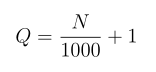 где Q – численность делегации, N – численность обучающихся, соотносящихся с соответствующим подразделением НИУ ВШЭ или Объединением иностранных студентов НИУ ВШЭ. При определении делегатов в Студенческом совете подразделения используется система кумулятивного голосования. Делегатом от Палаты общежитий является её председатель. Списочный состав членов Студенческого совета НИУ ВШЭ включает в себя всех делегированных в его состав представителей студенческих советов образовательных подразделений и Объединения иностранных студентов, а также председателя Палаты общежитий.4.3. Досрочное прекращение полномочий делегации определённого студенческого совета подразделения, либо Объединения иностранных студентов НИУ ВШЭ,  осуществляется:а) по личному заявлению одного из членов делегации;б) решением Студенческого совета НИУ ВШЭ по требованию не менее 2/3 членов Студенческого совета НИУ ВШЭ, выраженному в письменной форме;в) в случае отчисления делегата из НИУ ВШЭ или окончания им обучения в НИУ ВШЭ;г) решением Студенческого совета НИУ ВШЭ в случае систематического отсутствия без уважительных причин на заседаниях Студенческого совета НИУ ВШЭ;д) решением Студенческого совета факультета, общежития, филиала НИУ ВШЭ.4.4.	Руководство Студенческим советом НИУ ВШЭ осуществляет Председатель Студенческого совета НИУ ВШЭ, избираемый на заседании Студенческого совета НИУ ВШЭ из числа его членов сроком на год. 4.5.	Председатель Студенческого совета НИУ ВШЭ приступает к исполнению своих полномочий с момента избрания и завершает свои полномочия по истечении их срока, либо по собственному желанию или по решению Студенческого совета НИУ ВШЭ. 4.6.	В случае неисполнения или ненадлежащего исполнения своих обязанностей Председатель Студенческого совета НИУ ВШЭ может быть досрочно переизбран. Процедура переизбрания Председателя Студенческого совета НИУ ВШЭ осуществляется в случае инициативы его проведения не менее, чем одной четвёртой от списочного состава членов Студенческого совета НИУ ВШЭ. Решение о переизбрании Председателя Студенческого совета НИУ ВШЭ считается принятым, если за него проголосовало не менее двух третей от списочного состава членов Студенческого совета НИУ ВШЭ. 4.7.	Председатель Студенческого совета НИУ ВШЭ:а) определяет повестку дня очередного заседания Студенческого совета и дату его проведения;б) принимает решение о необходимости приглашения работников НИУ ВШЭ на заседание Студенческого совета;в) руководит общим ходом заседаний Студенческого совета; г) ставит на голосование каждое предложение членов Студенческого совета по вопросам повестки дня в порядке поступления и оглашает его результаты;д)	координирует работу органов, входящих в структуру Студенческого совета НИУ ВШЭ;е) контролирует выполнение планов работы Студенческого совета и докладывает Студенческому совету о его ходе; ж) осуществляет взаимодействие со студенческими советами подразделений и Объединением иностранных студентов НИУ ВШЭ в соответствии с компетенцией Студенческого совета НИУ ВШЭ;з) осуществляет методическое руководство студенческими советами подразделений в рамках возложенных обязанностей; и) в случае несоответствия решений студенческих советов подразделений законодательству Российской Федерации, уставу НИУ ВШЭ и/или его локальным нормативным актам, решениям Студенческого совета НИУ ВШЭ выносит на рассмотрение Студенческого совета НИУ ВШЭ вопрос об их отмене;к)	представляет студенческое самоуправление при взаимодействии с администрацией НИУ ВШЭ, государственными, общественными, отечественными и зарубежными организациями и учреждениями;л)	выполняет иные функции, возложенные на него настоящим Положением и иными локальными нормативными актами НИУ ВШЭ.4.8. Председатель Студенческого совета НИУ ВШЭ вправе:а) лишать слова члена Студенческого совета, допустившего грубые, оскорбительные выражения;б) предупреждать члена Студенческого совета, взявшего слово, об отклонении от обсуждаемого вопроса и лишать его слова при повторном нарушении;в) удалять из зала заседаний лиц, мешающих работе Студенческого совета.4.9.	Содействие Председателю Студенческого совета НИУ ВШЭ в осуществлении его полномочий под его руководством оказывают Заместители Председателя Студенческого совета НИУ ВШЭ, которые избираются Студенческим советом НИУ ВШЭ из числа членов Студенческого совета НИУ ВШЭ сроком до окончания полномочий действующего Председателя Студенческого совета НИУ ВШЭ. Количество заместителей Председателя Студенческого совета НИУ ВШЭ определяется Студенческим советом НИУ ВШЭ, но не может составлять менее одного и более четырёх.4.10. Решением Председателя Студенческого совета НИУ ВШЭ из числа его заместителей назначается Первый Заместитель, который исполняет полномочия Председателя Студенческого совета НИУ ВШЭ, в случаях отсутствия Председателя Студенческого совета НИУ ВШЭ.4.11.	Секретарь Студенческого совета НИУ ВШЭ избирается Студенческим советом НИУ ВШЭ из числа обучающихся по представлению Председателя Студенческого совета НИУ ВШЭ до окончания срока его полномочий. 4.12.	Секретарь Студенческого совета НИУ ВШЭ:а) организует подготовку заседаний Студенческого совета НИУ ВШЭ;б) направляет членам Студенческого совета НИУ ВШЭ и в администрацию НИУ ВШЭ повестку дня заседания и информацию о дате, времени и месте проведения очередного заседания Студенческого совета  НИУ ВШЭ не позднее, чем за 3 календарных дня до проведения  заседания Студенческого совета НИУ ВШЭ;в) организует заказ аудитории и необходимой техники для проведения заседания Студенческого совета НИУ ВШЭ;г) направляет информацию о приглашении к участию в заседании Студенческого совета НИУ ВШЭ должностных лиц или иных работников НИУ ВШЭ с указанием даты, времени, места проведения заседания и содержания рассматриваемого вопроса;д) готовит к рассмотрению на заседании Студенческого совета НИУ ВШЭ документы для обсуждения;е) заносит в протокол заседания Студенческого совета НИУ ВШЭ результаты обсуждения и голосования, готовит протокол заседания Студенческого совета НИУ ВШЭ;ж) направляет подписанный Председателем и секретарем Студенческого совета НИУ ВШЭ протокол заседания Студенческого совета членам Студенческого совета НИУ ВШЭ, работникам НИУ ВШЭ, присутствовавшим на заседании Студенческого совета НИУ ВШЭ;з) контролирует подготовку материалов по вопросам повестки дня заседания Студенческого совета;и) ведет  и хранит документацию, связанную с деятельностью Студенческого совета НИУ ВШЭ.4.13.	Студенческий совет НИУ ВШЭ проводит свои заседания по мере необходимости, но не реже, чем раз в два месяца. Решение о созыве  Студенческого совета НИУ ВШЭ принимается его Председателем либо по инициативе не менее одной четвертой списочного состава членов Студенческого совета НИУ ВШЭ.4.14.	Заседание Студенческого совета НИУ ВШЭ правомочно, если в нем принимают  участие (в том числе дистанционно) не менее половины от списочного состава его членов.4.15.	Работники и обучающиеся НИУ ВШЭ имеют право присутствовать на открытых заседаниях Студенческого совета НИУ ВШЭ, если на данном заседании не было принято решения о закрытой форме собрания. Данное решение принимается двумя третями голосов от присутствующих членов Студенческого совета.4.16.	Решения Студенческого совета НИУ ВШЭ принимаются путём открытого голосования абсолютным большинством голосов присутствующих на его заседании членов и оформляются протоколом заседания Студенческого совета НИУ ВШЭ, который подписывается Председателем и секретарем Студенческого совета НИУ ВШЭ, за исключением случаев, предусмотренных настоящим Положением.4.17.	Решения Студенческого совета НИУ ВШЭ обязательны к учёту студенческими советами подразделений при принятии ими собственных решений.4.18.	К исключительной компетенции Студенческого совета НИУ ВШЭ относятся: а)	выражение мнения по вопросам, связанным с нарушениями обучающимися учебной дисциплины, устава и Правил внутреннего распорядка НИУ ВШЭ, в сроки, предусмотренные локальными нормативными актами НИУ ВШЭ;б)	определение основных направлений деятельности органов студенческого самоуправления НИУ ВШЭ;в)	утверждение годовых планов работы органов Студенческого совета НИУ ВШЭ и контроль их исполнения;г)	утверждение структуры органов  Студенческого совета НИУ ВШЭ, её изменение;д)	избрание Председателя Студенческого правительства Студенческого совета НИУ ВШЭ и утверждение выдвинутых им руководителей направлений деятельности Студенческого правительства Студенческого совета НИУ ВШЭ;е) утверждение Положений о студенческих советах подразделений и Положений о проведении выборов в студенческие советы подразделений;ж)	иное, в соответствии с настоящим Положением и другими локальными нормативными актами НИУ ВШЭ.4.19. Студенческий совет НИУ ВШЭ рассматривает:а)	предложения администрации НИУ ВШЭ о размерах и порядке назначения государственных академических стипендий и государственных социальных стипендий студентам в пределах стипендиального фонда НИУ ВШЭ;б)	проекты локальных нормативных актов НИУ ВШЭ, определяющих размеры и порядок материальной поддержки нуждающихся обучающихся;в)	проекты локальных нормативных актов НИУ ВШЭ, затрагивающих права и законные интересы  обучающихся, в том числе определяющих размер платы за пользование жилым помещением и дополнительные услуги в общежитии для студентов НИУ ВШЭ;г)	проекты иных локальных нормативных актов НИУ ВШЭ.4.20.	Студенческий совет НИУ ВШЭ формирует и направляет  администрации НИУ ВШЭ предложения по следующим вопросам:а)	о совершенствовании образовательного процесса и научно-исследовательской работы обучающихся;б)	о совершенствовании социально-бытовых условий проживания в общежитии обучающихся;в)	об организации социально значимой общественной деятельности студенчества, организации мероприятий по направлениям деятельности Студенческого совета НИУ ВШЭ;г)	по развитию студенческого самоуправления, реализации студенческих инициатив, содействию обучающимся в реализации их творческого, организационного и научного потенциала;д)	о поощрении обучающихся за активную научную, учебную и общественную деятельность;е)	о внесении изменений в настоящее Положение.4.21.	Комитеты Студенческого совета НИУ ВШЭ являются постоянными органами и образуются в целях решения его долгосрочных задач.4.22.	Комиссии Студенческого совета НИУ ВШЭ являются временными органами и образуются в целях решения его текущих  задач.4.23.	Образование комитетов и комиссий Студенческого совета НИУ ВШЭ, определение их состава, руководства, компетенции и сроков полномочий осуществляется Студенческим советом НИУ ВШЭ. Каждый обучающийся может стать членом комитета или комиссии Студенческого совета НИУ ВШЭ.4.24. Студенческое правительство Студенческого совета НИУ ВШЭ (далее – Студенческое правительство) является его постоянно действующим исполнительным органом, в компетенцию которого входит обеспечение выполнения программ, проектов, планов, решений, принятых Студенческим советом НИУ ВШЭ, а также выполнение иных функций, возложенных на него в соответствии настоящим Положением и решениями Студенческого совета  НИУ ВШЭ.4.25.	Руководит деятельностью Студенческого правительства НИУ ВШЭ Председатель Студенческого правительства НИУ ВШЭ.4.26. Председатель Студенческого правительства НИУ ВШЭ избирается решением Студенческого совета НИУ ВШЭ сроком на 1 год. Правом выдвижения кандидатуры Председателя Студенческого правительства обладает группа не менее чем из пяти членов Студенческого совета НИУ ВШЭ. Студенческий совет НИУ ВШЭ проводит предварительные голосования по всем представленным кандидатурам и выносит на итоговое голосование кандидатуру, получившую наибольшую поддержку.4.27. Формирование структуры Студенческого правительства, определение руководства и компетенции его направлений деятельности осуществляется Студенческим советом НИУ ВШЭ по представлению Председателя Студенческого правительства. Определение персонального состава направлений деятельности Студенческого правительства осуществляется его Председателем. Каждый обучающийся и выпускник НИУ ВШЭ может стать членом Студенческого правительства.4.28.	Студенческое правительство осуществляет реализацию исполнения решений Студенческого совета НИУ ВШЭ в областях контроля качества образования и социального обеспечения обучающихся, юридического сопровождения деятельности студенческого самоуправления НИУ ВШЭ, информирования обучающихся о деятельности органов студенческого самоуправления и студенческой жизни в НИУ ВШЭ, организации внеучебной деятельности обучающихся.4.29.	Студенческое правительство проводит заседания по мере необходимости, но не реже, чем раз в 2 недели, за исключением каникулярного времени. Решение о проведении заседания Студенческого правительства принимается его Председателем. Заседания проводятся в открытой форме, если Председателем Студенческого правительства не было принято иного решения.4.30. Палата общежитий Студенческого совета НИУ ВШЭ (далее – Палата общежитий) является органом представительства интересов общежитий при Студенческом совете НИУ ВШЭ, принимающим решения абсолютным большинством голосов.4.31. В состав Палаты общежитий входят делегаты студенческих советов общежитий. Численность делегации студенческого совета общежития определяется по следующей формуле:где Q – численность делегации, N – численность проживающих в общежитии.4.32.	Руководит деятельностью Палаты общежитий Председатель Палаты общежитий, избираемый ею из своего состава сроком на 1 год.4.33. Палата общежитий предварительно рассматривает весь круг вопросов компетенции студенческого совета НИУ ВШЭ, связанных с общежитиями.5. Статус и порядок деятельности Уполномоченного5.1. Уполномоченный является защитником прав и законных интересов обучающихся.5.2. Уполномоченный избирается обучающимися подразделений НИУ ВШЭ, осуществляющих свою деятельность на территории г. Москвы и Московской области, на всеобщих равных прямых выборах при тайном голосовании по правилам, устанавливаемым Студенческим советом НИУ ВШЭ.5.3. Уполномоченный вправе: 5.3.1. выступать с инициативами, затрагивающими права и интересы обучающихся в подразделениях НИУ ВШЭ, осуществляющих свою деятельность на территории г. Москвы и Московской области; 5.3.2. участвовать в разработке и совершенствовании локальных нормативных актов НИУ ВШЭ, затрагивающих права и интересы обучающихся в подразделениях, осуществляющих свою деятельность на территории г. Москвы и Московской области; 5.3.3. получать информацию, затрагивающую права и интересы обучающихся в подразделениях, осуществляющих свою деятельность на территории г. Москвы и Московской области, за исключением информации, доступ к которой ограничен в соответствии с законодательством Российской Федерации и локальными нормативными актами НИУ ВШЭ; 5.3.4. участвовать в формировании повестки заседаний Студенческого совета НИУ ВШЭ.6. Структура и порядок деятельности Студенческих советов подразделений и Объединения иностранных студентов НИУ ВШЭ6.1.	Органами студенческого самоуправления подразделений НИУ ВШЭ являются студенческие советы подразделений НИУ ВШЭ. Они действуют в соответствии с Положением о студенческом совете данного подразделения НИУ ВШЭ, разработанным и утверждённым в соответствии с настоящим Положением.6.2.	Избрание студенческих советов общежитий НИУ ВШЭ, факультетов НИУ ВШЭ, МИЭМ НИУ ВШЭ, МИЭФ НИУ ВШЭ, иных структурных подразделений НИУ ВШЭ, реализующих образовательные программы высшего образования осуществляется в соответствии с Положением о проведении выборов в студенческий совет данного подразделения, утверждаемым Студенческим советом НИУ ВШЭ. Для признания выборов состоявшимися и формирования Студенческого совета необходимо участие в них не менее 15 процентов обучающихся.6.3. Органом студенческого самоуправления и представительства интересов иностранных студентов НИУ ВШЭ является Объединение иностранных студентов НИУ ВШЭ, которое действует в соответствии с  порядком, утверждаемым Студенческим советом НИУ ВШЭ.7. Взаимодействие органов студенческого самоуправления с администрацией НИУ ВШЭ7.1.	Органы студенческого самоуправления НИУ ВШЭ взаимодействует с администраций НИУ ВШЭ на основе принципов сотрудничества и автономии.7.2.	Председатель Студенческого совета НИУ ВШЭ и Уполномоченный присутствуют на заседаниях учёного совета и ректората НИУ ВШЭ и могут участвовать в их работе с правом совещательного голоса.7.3.	Представители органов студенческого самоуправления могут присутствовать на заседаниях или входить с правом совещательного голоса в состав коллегиальных органов структурных подразделений НИУ ВШЭ по согласованию с руководством соответствующего органа структурного подразделения  НИУ ВШЭ.7.4.	Администрация НИУ ВШЭ принимает решение по вопросам, указанным в подпункте а пункта 4.18 настоящего Положения, с учетом мнения Студенческого совета НИУ ВШЭ. 7.5.	Студенческий Совет НИУ ВШЭ участвует в финансовом планировании деятельности НИУ ВШЭ по вопросам, указанным в подпунктах а-г пункта 4.19 настоящего Положения, путем направления своего представителя в состав Финансового комитета НИУ ВШЭ. Планирование расходов НИУ ВШЭ по направлениям, указанным в подпунктах а-г пункта 4.19 настоящего Положения, структурными подразделениями  НИУ ВШЭ, отвечающими за вопросы стипендиального обеспечения, материальной поддержки обучающихся и использования жилищного фонда общежитий НИУ ВШЭ  осуществляется с учетом мнения Студенческого совета НИУ ВШЭ.7.6.	Для обеспечения деятельности органов студенческого самоуправления администрация НИУ ВШЭ предоставляет помещения (кабинеты), оргтехнику и другие необходимые материалы и оборудование.